TAREAS DE 1º DE ESO: MÚSICAHola, a todos. Espero que estéis bien y que estéis llevando ese encierro de la mejor manera posible.Como esto continúa, vamos a seguir nosotros avanzando en la materia del curso. De manera diferente de cómo lo haríamos en casa, ya que al ser una asignatura práctica no podemos hacer las mismas actividades, pero sí practicar cosillas de música y seguir aprendiendo y avanzando.La melodía de Jazz box ya debería de estar, seguimos con las siguientes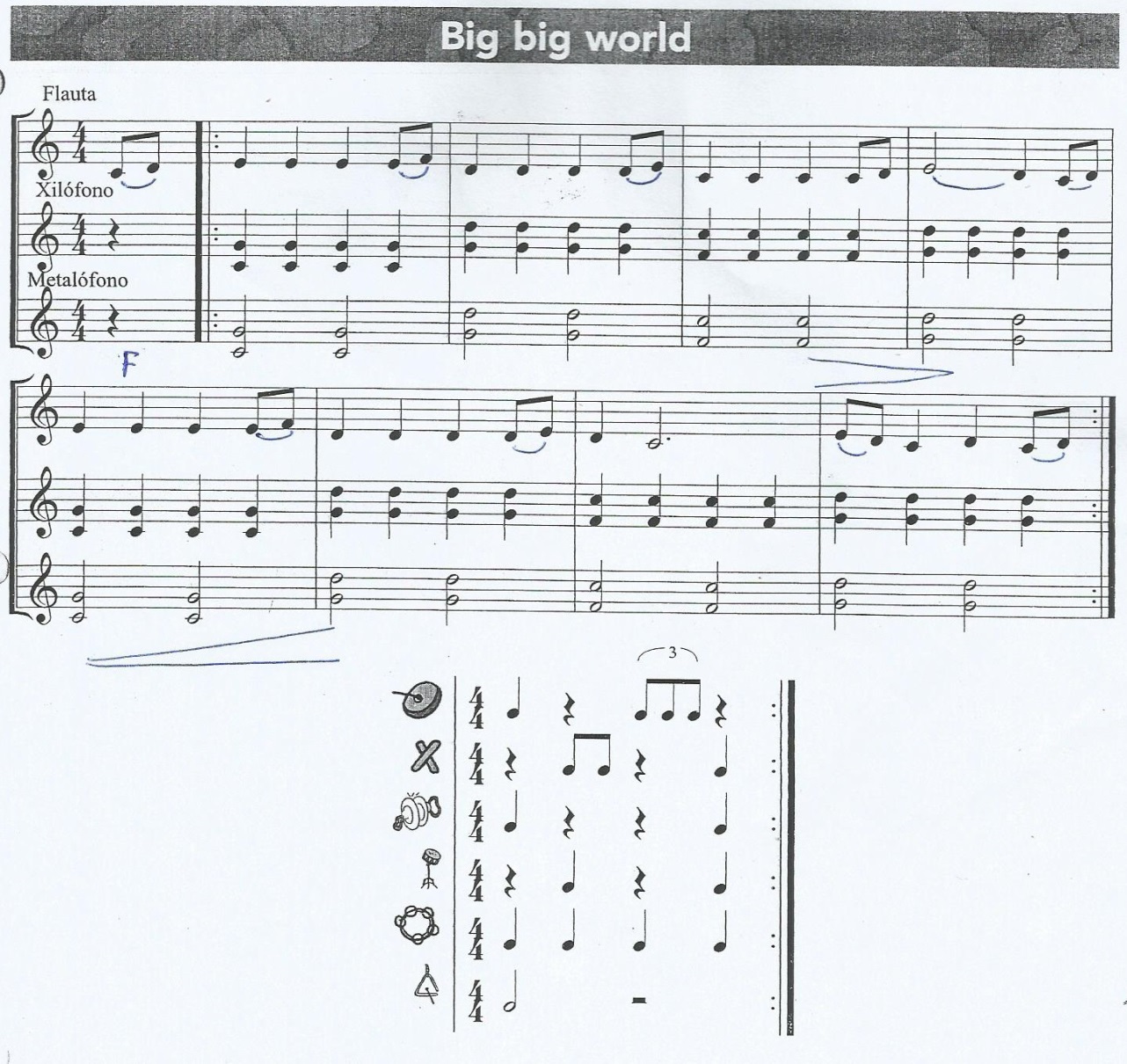 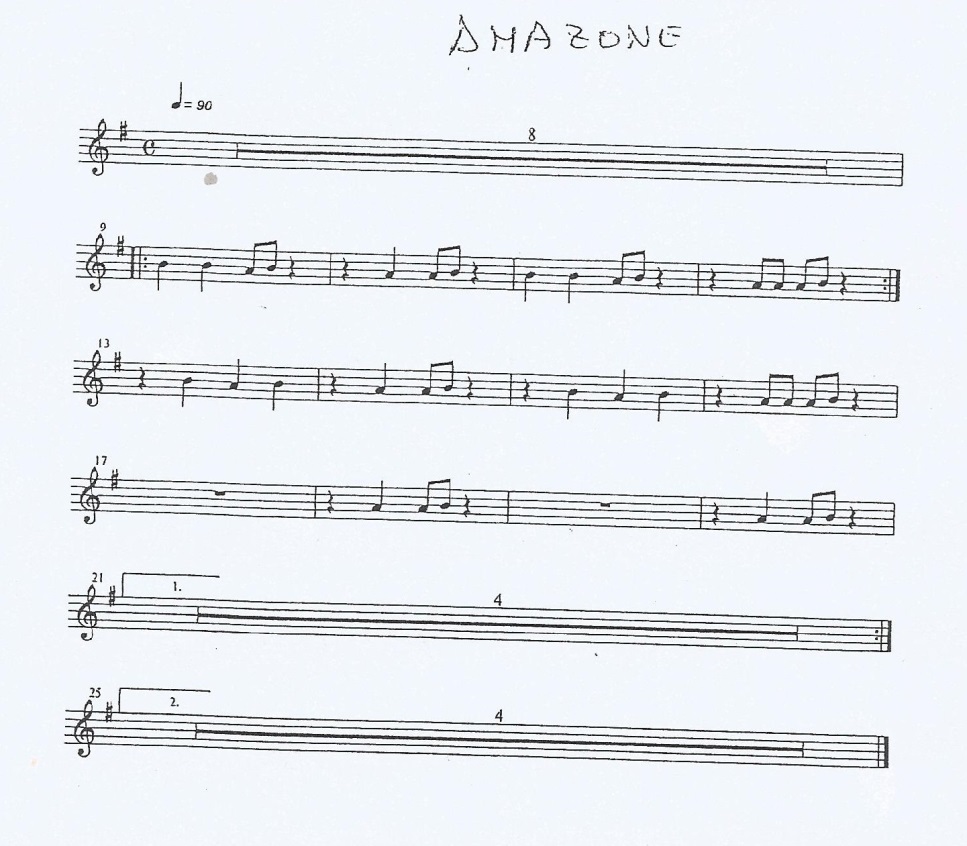 Os dejo los enlaces de las tareasAmazon flautahttps://www.youtube.com/watch?v=uye_AqTbk00 Big big worldhttps://www.youtube.com/watch?v=QcWz6g5urn4 RITMOS: practicáis los siguientes ritmoshttps://www.youtube.com/watch?v=2CAW2qtsvAYhttps://www.youtube.com/watch?v=qn2-e9K5L2Ehttps://www.youtube.com/watch?v=0ezcjTkcfpwCualquier duda me escribís al correo.Un saludo y mucho ánimo. Nos vemos pronto